附件2：交通指南酒店位于武汉江汉区常青路149号，近邻2号线长港路地铁站（步行15分钟）。距离汉口站2公里，武汉高铁站17.9公里，天河机场16.4公里。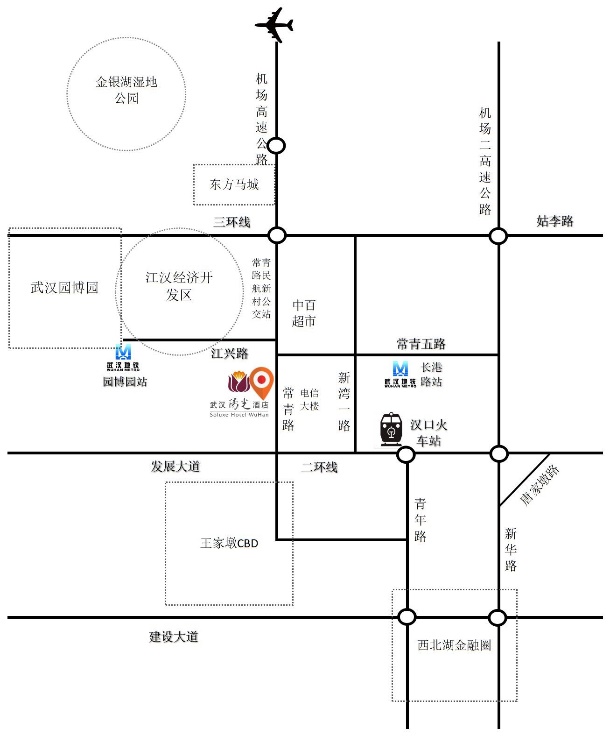 